CARTELLONE MATTA#APERTOSpettacoli, residenze, mostre23/30 aprile 2022Residenza GAIA INTRO La nuova umanitàA cura di Anouscka Brodacz/ Progetto Residenze Artisti per il MattaIn collaborazione con ACS - Circuito Spettacolo Abruzzo-Molise30 aprile 2022, ore 21Spettacolo GAIA INTRO La nuova umanitàCon Antonio Bissiri, Valeria Russo, Fabio Sau, Lucia Baldini.Produzione PrendashanseauxPrenotazione obbligatoriaIngresso 10 euro - Ridotto 8 euro (studenti, pensionati, soci Coop Alleanza 3.0)Info e prenotazioni: 327 8668760 – prenotazioni@spaziomatta.it5/12 Maggio 2022Ex Montecatini – Ultimo atto?5 Maggio, ore 18 Tavola rotonda “attualità e valore della testimonianza di archeologia industriale”a seguire apertura mostra fotografie di Mauro Vitale e documentario a cura di Claudio Sarmientoa cura dalla Sezione di Italia Nostra di Pescara in collaborazione con Artisti per il MattaAll’interno della Settimana del Patrimonio Culturale “Italia salvata e da salvare” promossa da Italia Nostra Orari Mostra6, 7, 11, 12 maggio, 10-13, 18-20,30/ 9 e 10 maggio, 10-13Ingresso gratuito su prenotazione. Informazioni: Italia Nostra Pescara. Tel. 085.2122710 / 3381230346 - pescara@italianostra.org8 Maggio 2022Madri generazione XDigitale, Reading, Story-telling evento promosso e a cura di Arterie in collaborazione con Artisti per il Matta, Mila Donnambiente con la partecipazione di Monica Ciarcelluti, Gisela Fantacuzzi, Mariangela Celi, Edvige Ricci, Nadia Fedirko e Benedetta La Penna.Presenta “Truth-ing” produzione digitale cross-play
Supportiamo l’Ucraina destinando parte del ricavato a Save the ChildrenInfo e prenotazioni: 327 8668760 prenotazioni@spaziomatta.it21, 22 Maggio 2022QLab - La programmazione digitale della regia teatrale, direzione Michele Cremaschi
22 maggio 2022, orari: 10-13 e14.30-17.30a cura di Monica Ciarcelluti, Atelier MattaInfo e prenotazioni: 327 8668760 – formazione@spaziomatta.it17 luglio 2022concerto “Living Orchestra” Parco San Giuseppe e vari luoghi della cittàa cura di Osvaldo Bianchi / comunità inclusive di Artisti per il Mattain collaborazione con il Centro Train de Vie/On the Roadin collaborazione e con il patrocinio del Conservatorio di musica Luisa d’Annunzio. Ingresso gratuito su prenotazione. Info e prenotazioni: 327 8668760 – prenotazioni@spaziomatta.it18/24 luglio 2022Residenza SHOCKINGcon Koreo Project e Gruppo E-MotionA cura di Anouscka Brodacz / progetto residenze Artisti per il Matta 24 luglio 2022, ore 21Spettacolo SHOCKING con Koreo Project e Gruppo E-Motion Prenotazione obbligatoriaIngresso 10 euro - Ridotto 8 euro (studenti, pensionati, soci Coop Alleanza 3.0)Info e prenotazioni: 327 8668760 – prenotazioni@spaziomatta.it22 Settembre 2022Delivery teatro Scuolematinée per bambini e bambine delle scuole primarie del quartiereUn Cuore a Pedalidi Ippolito ChiarelloA cura di Annamaria Talone / Artisti per il Matta In collaborazione con Fondazione CaritasInfo e prenotazioni: 327 8668760 – prenotazioni@spaziomatta.itComunità inclusive: laboratori, workshop wam- Workshop Artistici Matta per giovani generazioniParco San Giuseppe e altri parchi cittadini 1 incontro a settimana dal 27 giugno al 7 agosto.Condotti da Gisela Fantacuzzi, Jorg Grünert, Cam Lecce, ed Elena MastracciLaboratori artistici multidisciplinari indirizzati a bambini/e e ragazzi/e dai 7 ai 13 anni. Dal racconto al linguaggio del corpo, dall'arte visiva alla musica. Un percorso pratico esperienziale per stare insieme ed imparare divertendosi.Info e prenotazioni: 327 8668760 – prenotazioni@spaziomatta.itLiving OrchestraMaggio/luglio 1 incontro settimanale presso lo Spazio MattaOrchestra inclusiva aperta, ne fanno parte persone senza fissa dimora del centro Train de Vie, giovani musicisti allievi del Conservatorio e musicisti non professionisti di tutte le età.a cura di Osvaldo Bianchi/Artisti per il Mattain collaborazione con On the Road e Conservatorio di musica Luisa d’Annunzio. con il patrocinio del Conservatorio di musica Luisa d’Annunzio. 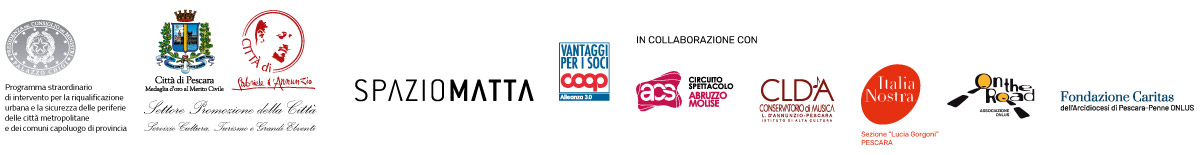 